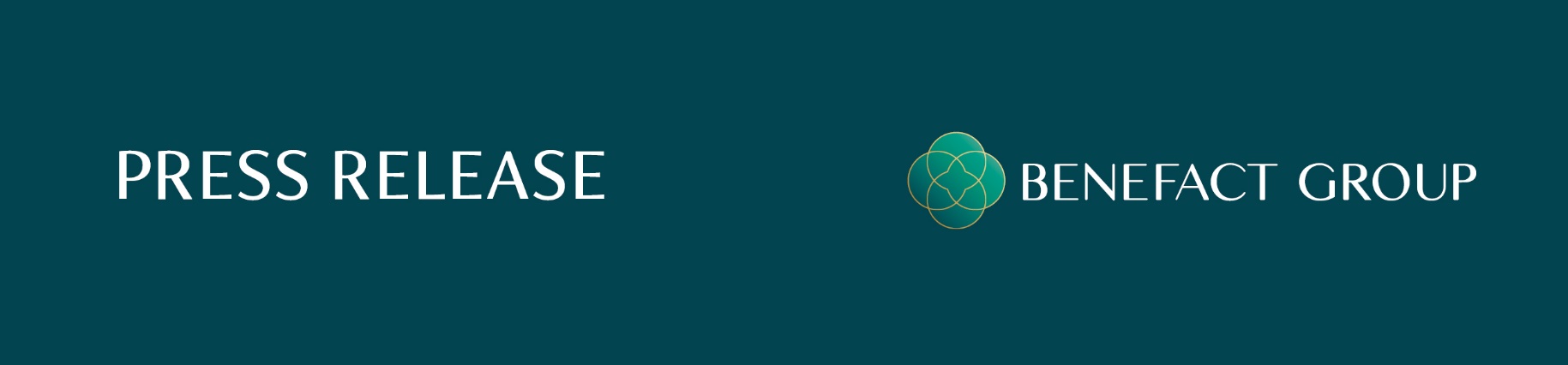 3 October 2022250 charities celebrate share of £1million fund250 charities from across the UK have received donations of £1,000 each as part of the Benefact Group’s Movement for Good Awards.For the fourth year running, the Benefact Group is giving away £1million to charities through its Movement for Good awards. Members of the public were invited to nominate causes close to their hearts, with 250 awards of £1,000 available now for donation. Allsorts Gloucestershire, which offers fun activities for children with additional needs and support for their families, London-based Healthy Generations, which provides community health and wellbeing services to the over 50s, One Big Family – Helping the Homeless in Northamptonshire, which is dedicated to supporting the homeless and vulnerably-housed people, and Euan’s Guide, an accessibility review website based in Scotland which gives disabled people the opportunity to rate the accessibility of the places they visit, are some of the beneficiaries set to benefit from the money, following overwhelming public support.In total, more than 202,000 people around the UK supported the Movement for Good awards, with over 3,900 charitable causes up and down the country receiving votes. The 250 winning charities were picked at random from those nominated, following 250 previous winners being selected in June.It’s quick and easy to nominate, you can vote for your favourite charity online at: www.movementforgood.comMark Hews, Group Chief Executive of Benefact Group, said: “We would like to thank every single person who took the time to nominate a good cause as part of our Movement for Good Awards. Benefact Group is the fourth largest corporate donor in the UK and has an ambition to be the biggest. Owned by a charity, all of its available profits go to good causes, and the more the group grows, the more the group can give. As a company whose purpose is to contribute to the greater good of society, charitable giving is at the heart of what we do. We know that £1,000 can make a huge difference to the incredible work that charities do and we’re looking forward to seeing how this financial boost will change lives for the better.”A further 120 £1,000 grants will be given away in December and £500,000 will also be given in larger grants later this year. For more information about the awards visit www.movementforgood.com Movement for Good is funded by EIO plc, part of the Benefact Group.***ENDS***Notes: For a full list of the 250 winning charities visit: Movement for Good 2022 - All Winners - Phase 02 - Benefact GroupMedia enquiries:Switched Ont 01273 921312e movement4good@switchedoncomms.co.uk About the Movement for Good Awards Benefact Group’s Movement for Good Awards is giving away over £1million to help charities change lives for the better. 250 £1,000 grants were given away in June, a further 250 £1,000 grants will be donated in September, followed by 120 £1,000 grants which will be given away in December. £500,000 will also be given in larger grants later this year. The £1,000 awards launch on Monday 9 May and is open to all UK-registered charities. From 9 May anyone can nominate a registered charity at any time for the chance to receive £1,000. Movement for Good is funded by EIO plc, part of the Benefact Group.For more information visit www.movementforgood.com About Benefact Group​​Benefact Group is an independent, specialist financial services group that exists to give all its available profits to charity. Owned by a registered charity, Benefact Trust, Benefact Group’s family of businesses provide specialist insurance, investment management and broking and advisory services in the UK, Australia, Canada and Ireland.Benefact Group is the fourth-largest corporate donor to charity in the UK, according to the UK Guide to Company Giving 2021/22. It has donated over £100m to charity since 2016 and is aiming to reach its target of giving £250m by 2025. Many businesses say they are different. Benefact Group really is. Find out why here www.benefactgroup.com  The Benefact Group family of brands includes:Ecclesiastical UK Ecclesiastical Canada Ecclesiastical IrelandAnsvar UK Ansvar Australia EdenTree Investment ManagementSEIB Insurance Brokers Ecclesiastical Financial Advisory Services  Ecclesiastical Planning Services Ltd Lycetts Insurance Brokers  Lycetts Financial ServicesLloyd & Whyte 